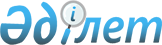 Об установлении повышенных на двадцать пять процентов должностных окладов и тарифных ставок специалистам образования, культуры, социального обеспечения, работающим в аульной (сельской) местностиРешение маслихата Мендыкаринского района Костанайской области от 21 января 2009 года № 157. Зарегистрировано Управлением юстиции Мендыкаринского района Костанайской области 29 января 2009 года № 9-15-98

      Во исполнении пункта 2 статьи 238 Трудового Кодекса Республики Казахстан, пункта 4 статьи 18 Закона Республики Казахстан "О государственном регулировании развития агропромышленного комплекса и сельских территорий", а также в соответствии с подпунктом 15) пункта 1 статьи 6 Закона Республики Казахстан "О местном государственном управлении в Республике Казахстан" Мендыкаринский районный маслихат РЕШИЛ:

      1. Установить повышение на двадцать пять процентов должностных окладов и тарифных ставок специалистам образования, культуры, социального обеспечения, работающим в аульной (сельской) местности по сравнению с окладами и ставками специалистов, занимающихся этими видами деятельности в городских условиях, за счет средств районного бюджета на 2009 год.

      2. Настоящее решение вводится в действие по истечении десяти календарных дней со дня его первого официального опубликования.      Председатель сессии                        Л. Тихоненко      Секретарь

      районного маслихата                        В. Леонов      СОГЛАСОВАНО
					© 2012. РГП на ПХВ «Институт законодательства и правовой информации Республики Казахстан» Министерства юстиции Республики Казахстан
				